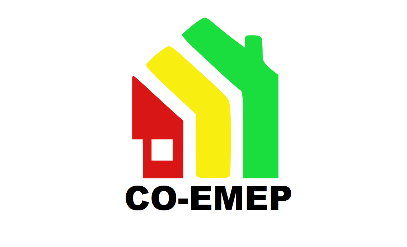 CO-EMEP – A magyar-horvát határmenti terület energiaszegénységének csökkentése és a hatékonyabb energiamenedzsment érdekében együttműködés kialakítása(HUHR/1901/3.1.1/0019)Pályázati felhívás családi ház tulajdonosok vagy tulajdonostársak részére - az energiaszegénység kockázatának és / vagy az energiaszegénység jelenlegi helyzetének felmérése céljából – Pályázati felhívás és útmutató –Zala Megyei Önkormányzat*Jelen dokumentum az Európai Unió támogatásával készült. A dokumentum tartalmáért a Zala Megyei Önkormányzat felel, nem tükrözi az Európai Unió és / vagy az Irányító Hatóság álláspontját.2021. áprilisBevezetésA Muraköz Megyei Energia Ügynökség (Horvátország) vezető partnerségével és a Zala Megyei Önkormányzat partnerségével valósul meg a HUHR /1901/3.1.1/0019 azonosítószámú, CO-EMEP rövid című, „A magyar-horvát határmenti terület energiaszegénységének csökkentése és a hatékonyabb energiamenedzsment érdekében együttműködés kialakítása” című projekt a horvát-magyar határmenti térségben. A projekt az Interreg V-A Magyarország-Horvátország Együttműködési Program 2014-2020 keretében, az Európai Regionális Fejlesztési Alap támogatásával valósul meg, 173.450,13 Euró teljes költségvetéssel, melyből az Európai Uniós támogatás összege 147 432,61 Euró. A pályázat megvalósítása 2020 júliusában kezdődött és 2022. február végéig tart. A projekt fő célja az energiaszegénység csökkentése, közös kezelése, az együttműködés javítása, valamint kapacitásfejlesztés a horvát-magyar határmenti térség közintézményeinek bevonásával.A végrehajtandó tevékenységek egyike a pilot beruházások megvalósítása, mely keretében energia auditok és energetikai mérések történnek (termográfiai mérések, blower door teszt és U-érték mérés) 10 háztartásban (5 Muraköz megyében és 5 Zala megyében). Az energiaauditok és a mérések eredményei alapján az energiahatékonyság növelését célzó részletes tervek kerülnek kidolgozásra, melyben a szükséges intézkedések, releváns műszaki megoldások és pénzügyi lehetőségek is meghatározásra kerülnek.A pilot beruházásban résztvevő 10 háztartás kiválasztása céljából a projektpartnerek nyilvános felhívást tesznek közzé, melyre Muraköz megyéből és Zala megyéből pályázhatnak a családi házak tulajdonosai és társtulajdonosai. A fentiek értelmében a Zala Megyei Önkormányzat a jelen „Pályázati felhívás családi ház tulajdonosok vagy tulajdonostársak részére - az energiaszegénység kockázatának és / vagy az energiaszegénység jelenlegi helyzetének felmérése céljából” tárgyú felhívást meghirdeti (továbbiakban pályázati felhívás).  A pályázati felhívásban rögzített feltételeknek a pályázók teljeskörűen kötelesek megfelelni, hogy az alábbiakban részletezett tevékenységben részt vehessenek.  Pályázati felhívás tárgyaA pályázati felhívás célja azon Zala megyei családi házak tulajdonosainak és társtulajdonosainak összesítése, akik az energiaszegénység problémájával szembesülnek a mindennapjaik során. A pilot beruházás magában foglalja az energiaauditok és az általános épületjellemzők felmérését (termográfiai mérések, blower door teszt és U-érték mérés) a kijelölt energiaszegény háztartások számára.Az energiaauditok és a végrehajtott mérések eredményei alapján kidolgozásra kerülnek az energiahatékonyság növelésére irányuló részletes tervek, beleértve a szükséges műszaki megoldásokat, valamint pénzügyi lehetőségeket.Pályázati feltételekJelen pályázati felhívás keretében kizárólag természetes személyek jogosultak pályázni, akik Zala megyei családi ház tulajdonosai vagy társtulajdonosai, valamint lakóhelyükként szolgál az érintett ingatlan, amelyre a pályázatot benyújtják (továbbiakban: Pályázók).A pályázati felhívás szerint a családi ház kritériumai:az épület rendelkezik a szükséges engedélyekkel, a 109/1999. (XII. 29.) FVM rendelet az ingatlan-nyilvántartásról szóló 1997. évi CXLI. törvény végrehajtásáról rendelkezései szerinti tulajdoni lap alapján,melyet nem újítottak fel van nem változtattak az eredeti rendeltetésén; a bruttó alapterület több, mint 50%-át lakhatásra használják;megfelel az alábbi feltételeknek:A fűtést és melegvizet előállító rendszer teljesítménye kisebb, mint 30 kW.Az épület bruttó alapterülete kevesebb, mint 250 m2.Kizáró okok:A társasházak és a magyarországi társasházakról szóló törvény szerinti lakásszövetkezetek keretében működő épület.Azon családi ház:mely nem rendelkezik a szükséges engedélyekkel,melyben a tulajdonos vagy tulajdonostárs jogi személy,mely az épület állóképességét veszélyeztető súlyos műszaki hiányosság(ok)al rendelkezik,mely rendelkezik energetikai tanúsítvánnyal.4. Pályázatok benyújtásának módjaA pályázatokat egy online jelentkezési űrlap kitöltésével lehet benyújtani, mely tartalmazza az alapvető információkat a pályázóról, az egy háztartásban élőkről, és a családi ház jellemzőiről. A jelentkezési űrlap elérhető az alábbi linken keresztül:https://docs.google.com/forms/d/e/1FAIpQLSdfIQombgByyYMZwTkP8HslQnoYCDbN_umF3ntA-2cw5vtZHw/viewformA kitöltött jelentkezési lapon szereplő adatok valóságtartalmának és pontosságának ellenőrzése céljából a Zala Megyei Önkormányzat további dokumentációt kér a Pályázóktól, miután az összes beérkezett pályázatot kiértékelte és pontozta. A legjobb pontszámot elérő első öt pályázathoz az alábbi további dokumentációkat szükséges benyújtani: A pályázó és a vele egy háztartásban élő személyek személyazonosító igazolványának és lakcímet igazoló hatósági igazolványának kétoldalas másolata.A családi ház létezését igazoló okirat (tulajdoni lap), amelynek tartalmaznia kell a családi ház építési évét, a legutolsó felújítás évét, és az épület alapterületét.A 2021. január és március közötti időszakra vonatkozó jövedelemről és egyéb bevételről szóló igazolás a pályázó és a vele egy háztartásban élő azon személyek számára kiállítva, akik bérből, vagy egyéb forrásból származó jövedelemmel rendelkeznek. Továbbá, amennyiben az egy háztartásban élők között van munkanélküli személy is, akkor az ő jövedelméről és egyéb bevételeiről (nyugdíjak, ideértve a személyi jövedelmet, a gyermek után járó juttatásokat, a munkanélküli ellátásokat, a szociális segélyeket, a biztosítási juttatásokat stb.) szóló igazolás a háztartás teljes havi nettó jövedelmének ellenőrzése céljából;A fűtéshez és melegvíz előállításhoz használt elsődleges hőforrás fényképes dokumentációja annak tényleges teljesítményének ellenőrzése érdekében, amelynek 30 kW-nál kisebbnek kell lennie.Magyarázat: az elsődleges hőforrás (kályha, kazán stb.) teljesítményére vonatkozó, kW-ban kifejezett adatok megtalálhatók az adatokat tartalmazó táblázatban vagy a garancialapon.A pályázat beadásának határidejeA pályázati űrlapot a fent meghatározott feltételeknek megfelelően legkésőbb 2021. június 18-án 15:00 óráig kell kitölteni és benyújtani.A határidő lejárta után benyújtott, vagy hiányosan kitöltött jelentkezési űrlappal ellátott pályázatokat érvénytelennek tekintjük.A pályázat iránt érdeklődők a porkolab.judit@zalamegye.hu e-mail címen, vagy a +36 92 500-711 telefonszámon kaphatnak további információt a pályázati felhívásról legkésőbb 2021. június 15. 15 óráig. Az e-mail tárgya a következő legyen: „Érdeklődés – Pályázati felhívás háztartások számára – CO-EMEP projekt”.Amennyiben e-mail formájában érdeklődik, úgy 2 napon belül válaszolunk a feltett kérdésre, észrevételre.A pályázatok értékelése és pontozásaA Zala Megyei Önkormányzat ellenőrzi a Pályázati űrlapon szereplő összes adatot, és érvénytelennek tekinti azon személyek jelentkezését, akik a pályázati felhívás kritériumainak nem felelnek meg.A hiánytalanul kitöltött és határidőn belül benyújtott pályázatokat a lenti táblázatnak megfelelően pontozzuk. Ha két vagy több pályázat is azonos pontszámot ér el, akkor a pályázat beérkezésének idejét vesszük figyelembe, azaz a korábban benyújtott pályázat élvez elsőbbséget.táblázat Pontozási rendszerA beérkezett pályázatok pontozása után rangsor készül az elért pontszámok alapján. Ezt követően a Zala Megyei Önkormányzat – a jelen pályázati felhívás 4. szakaszában foglaltak szerint – a rangsor első 5 helyén álló ​​pályázójától további dokumentáció benyújtását kéri a Pályázati űrlapban szereplő adatok valóságtartalmának és pontosságának ellenőrzése és igazolása céljából.Ha a pályázó nem nyújtja be a szükséges dokumentumokat, amelyek igazolják a Pályázati űrlapon szereplő adatok valóságtartalmát és pontosságát, akkor pályázata hiányosnak tekintendő, és kizárásra kerül a további kiválasztási folyamatból.Továbbá, ha a későbbiekben benyújtott dokumentáció ellenőrzése során bizonyos szabálytalanságokat találnak a Pályázati űrlap adataival kapcsolatban, a Zala Megyei Önkormányzat fenntartja a jogot a pályázat(ok) elutasítására.Ha kizárásra kerül sor a korábban említett okok valamelyikéből kifolyólag, a Zala Megyei Önkormányzat a rangsor következő legjobb eredményt elérő pályázatát veszi figyelembe, és kéri a további dokumentumok benyújtását, valamint ellenőrzi az adatok valóságtartalmát és pontosságát. Mindez addig folytatódik, amíg 5 olyan pályázat nem kerül azonosításra, amelyek megfelelnek a pályázati felhívás összes feltételének.MegvalósításJelen pályázati felhívás alapján Zala megyében 5 magántulajdonban lévő családi ház kerül kiválasztásra, melyek részt vesznek a CO-EMEP projekt keretében megvalósuló pilot beruházásokban.Az együttműködés kialakítása érdekében a nyertes pályázók (családi ház tulajdonosai vagy tulajdonostársai) és a Zala Megyei Önkormányzat között írásbeli megállapodás jön létre, mely meghatározza a felek kölcsönös jogait és kötelezettségeit a pilot beruházások előtt és közben.Egyéb információkA pályázati felhívás 2021. május 27-én került meghirdetésre a Zala Megyei Önkormányzat hivatalos weboldalán.A Zala Megyei Önkormányzat az előírásoknak megfelelően összegyűjti, feldolgozza és tárolja a pályázók személyes adatait, valamint harmadik felek részére rendelkezésre bocsátja azokat a Zala Megyei Önkormányzat, mint az Európai Unió kedvezményezettje és az Interreg V-A Magyarország-Horvátország Együttműködési Program 2014-2020 Szerződő Hatósága közti szerződés teljesítésének szükségessége miatt a következő jogszabályok értelmében:Az Európai Parlament és a Tanács (EU) 2016/679 rendelete (2016. április 27.) a természetes személyeknek a személyes adatok kezelése tekintetében történő védelméről és az ilyen adatok szabad áramlásáról, valamint a 95/46/EK rendelet hatályon kívül helyezéséről (általános adatvédelmi rendelet)Az információs önrendelkezési jogról és az információszabadságról szóló 2011. évi CXII. törvény A jelen pályázati felhívásban, azaz a pályázati űrlapon begyűjtendő személyes adatok a következők: a pályázó családi- és keresztneve, lakcíme és elérhetőségei (telefonszám vagy e-mail cím), valamint az adatok hitelességét igazoló egyéb információk.Az összegyűjtött személyes adatok kizárólag a CO-EMEP – „A magyar-horvát határmenti terület energiaszegénységének csökkentése és a hatékonyabb energiamenedzsment érdekében együttműködés kialakítása” című projekt megvalósítása céljából kerülnek felhasználásra.A pályázó személyes adatait a projekt megvalósításának ideje alatt, 2022. február 28-ig dolgozzuk fel, és a projekt lezárásától számítva három évig tároljuk, vagy addig, amíg a pályázó vissza nem vonja hozzájárulását a személyes adatainak feldolgozásához. A személyes adatok megőrzésének időtartama hosszabb is lehet a fent leírtaknál, amennyiben az Interreg V-A Magyarország–Horvátország Együttműködési Program 2014–2020 rendelkezései úgy kívánják.Melléklet1. melléklet: Pályázati űrlap magyar állampolgárok - magáningatlanok tulajdonosai és tulajdonostársak – részére az energiaszegénység kockázatának felmérése és/vagy az energiaszegénység mértékének meghatározása érdekében	Zala Megyei Önkormányzat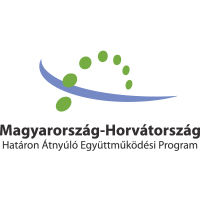 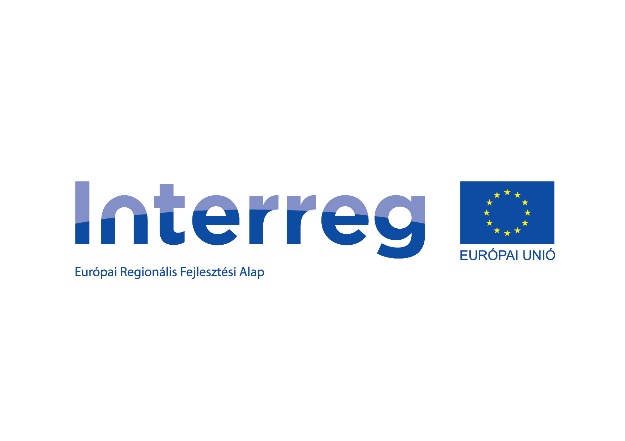 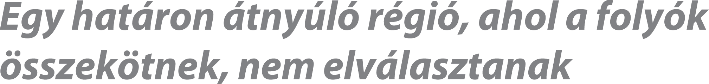 Kritérium nevePontozásPontozásHáztartás bevétele< 570,00 €6Háztartás bevétele570,00 € – 1.140,00 € (+200 Euro minden további családtag esetében)10Háztartás bevétele> 1.140,00 € (+200 Euro minden további családtag esetében)0Építés ideje1987 előtt10Építés ideje1987 és 2008 között6Építés ideje2008 után0Energiaforrás típusaElekromos áram10Energiaforrás típusaTüzelőolaj8Energiaforrás típusaFöldgáz6Energiaforrás típusaTűzifa/biomassza4Energiaforrás típusaMegújuló energiaforrások0